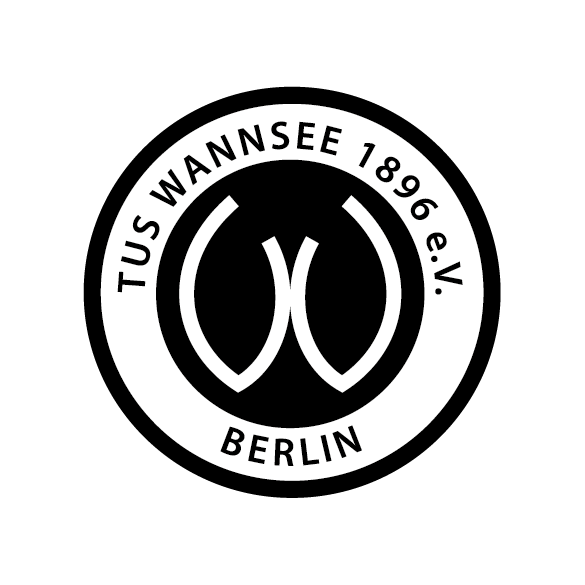 125 Jahre        TuS Wannsee 1896 e.V.Am 8. März 1896 gründeten 13 Stolper Sportsfreunde den „Männer-Turn-Verein Wannsee 1896“. Bereits 1906 wurde dann die Damenabteilung gegründet. Am 27. April 1935 fand die Zusammenlegung mit dem ebenfalls ortsansässigen Sportclub Wannsee e.V. unter dem noch heute gültigen Namen „Turn- und Sportclub Wannsee 1896 e.V.“ statt.Nach Beendigung des 2. Weltkrieges kam es erst wieder im Jahr 1950 zum Sportbetrieb. Im Verlauf der folgenden Jahrzehnte wurde das sportliche Angebot permanent erweitert, ein stetiger Zuwachs an Mitgliedern war die erfreuliche Folge, so dass bis zum 100-jährigen Bestehen des Vereins die Anzahl der Mitglieder auf 800 gestiegen war.2021 hat sich der TuS Wannsee 1896 e.V. zu einem weit über Wannsee hinaus anerkannten und beliebten Sportverein mit gut 1200 Mitgliedern (vor der Pandemie über 1300 Mitgliedern!) entwickelt, der vom vier ehrenamtlichen Vorstandsmitgliedern geführt wird, die sich regelmäßig treffen, um neben der Erledigung von Routineaufgaben aber auch die Zukunft des Vereins positiv zu gestalten. Eine anspruchsvolle Aufgabe, die Zeit und Motivation erfordert.Bei einem derzeitigen Angebot von 69 Sportkursen/Woche trainieren 31 Übungsleiter*innen die Sportbegeisterten. Im breitgefächerten Angebot sind u.a. Judo, Taekwondo, Konditionstraining in unterschiedlichen Intensitätsstufen, Leichtathletik, Wirbelsäulengymnastik, Step- und Salsa-Aerobic, Zumba®, Inline-Skating, Koronarsport, Yoga, Tajiquan, Pilates, Qi Gong, Mobil+Fit  ab 50+, Fit& Fun, Funktionelle Fitness, Rücken Fit, Lady Fit und Relax, Fatburner, Bodyshape, Badminton und Ballsportarten wie Volley- und Basketball zu nennen. Im Outdoor-Segment werden „Gesund durch Gehen“, Nordic Walking und Lauftraining angeboten. Besonderer Wert wird auf das Angebot für Kinder gelegt -  in den Altersklassen von 1,5 bis 14 Jahren (Anteil der unter 18-jährigen von ca. 35 Prozent!) - von den „Windelturnern“, Turnen mit Groß-/Eltern, Kinderturnen, Leichtathletik, Badminton, Judo, Taekwondo bis zu  „Sport für Kinder&Jugend“ und  Acro Dance.Schon im Jahr 2008 wurden Engpässe der Hallenkapazität erkennbar. Der TuS Wannsee 1896 e.V. hat daraufhin gemeinsam mit dem Bezirksamt Steglitz-Zehlendorf eine Vorgehensweise entwickelt, die Bezirkssporthalle an der Königstr. 42 a (neben dem früheren Rathaus Wannsee) als langfristiger Pächter zu übernehmen und auf eigene Kosten aufwendig zu sanieren und energieeffizient umzubauen.2011 wurde mit einem Volumen von knapp 180.000,-€, auch mit Unterstützung des Senats von Berlin und des Bezirkes, die geplante Sanierung und sportfunktionale Anpassung der Halle umgesetzt und u.a. eine Energieeffizienz von über 40% erreicht. Durch die Übernahme dieser Halle konnte der TuS Wannsee 1896 e.V. seine Vision einer eigenen Sporthalle mit den entsprechenden Freiheiten in der Angebotserweiterung und Förderung des Breitensports umsetzen. Auch Kitas und Schulen aus der Region nutzen die Halle, so leistet der Verein einen aktiven Beitrag zur Förderung des Kinder- und Jugendsports. Im Jahr 2012 wurde der TuS Wannsee 1896 e.V. vom LSB sowohl mit dem Umweltpreis als auch dem Zukunftspreis des Berliner Sports ausgezeichnet.Leider gab es für den Verein durch die Corona Pandemie, wie auch bei allen anderen Sportvereinen, harte Einschränkungen. Seit November steht auch im Sportbereich erneut alles still. Der Vereinssport wird davon bereits jetzt stark getroffen und dies wird wohl auf unabsehbare Zeit noch so bleiben.Gemeinsam mit den Übungsleiter*innen versucht der TuS Wannsee 1896 e.V. vermehrt ein Online-Angebot zusammenzustellen. „Bewegung zuhause“ – kreative Lösungen fürs eigene Fitbleiben!! Informationen dazu werden aktuell auf der Homepage eingestellt.Die seit vielen Jahren gute und vertrauensvolle Zusammenarbeit mit dem Bezirksamt- und insbesondere mit dem Schul- und Sportamt des Bezirkes- wird der Verein auch in Zukunft pflegen. Für ein gelungenes Miteinander im sportlichen wie organisatorischen Bereich des Vereinslebens sind viel Engagement, Kreativität, Einsatz in gegenseitiger Rücksichtnahme und fairem Umgang miteinander nötig.Die schon angedachte Feier zum 125 jährigen Jubiläum des Vereins muss aus gegebenen Anlass leider ausfallen.Der TuS Wannsee 1896 e.V. hofft gemeinsam mit all seinen Mitgliedern auf bessere Zeiten!TuS Wannsee 1896 e.V.14109 Berlin; Schulstr. 6Geschäftsstelle  	Tel: 80105931Mail   			info@tus-wannsee.deHomepage 		 www.tus-wannsee.de